ESPACE « Cluster Bio » VITAFOODS 2019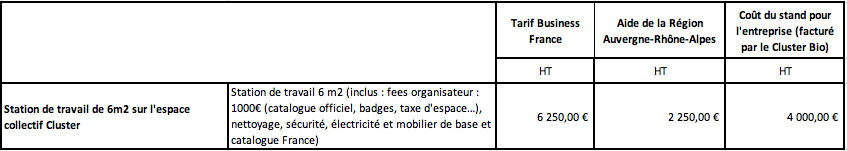 Mon entreprise rentre dans les critères du PDI 2019 :Station de travail de 6 m2 sur l’espace collectif Cluster Bio. Le tarif comprend les fees organisateur d’un montant de 1000€ (catalogue officiel, catalogue France, badges, taxe d'espace…, nettoyage, sécurité, électricité et mobilier de base)Je réserve un espace avec le Cluster Bio sur le salon Vitafoods 2019Total : 4000€ HT Mon entreprise ne rentre pas dans les critères du PDI 2019 (tarifs Business France) :Le tarif comprend les fees organisateur d’un montant de 1000€ (catalogue officiel, catalogue France, badges, taxe d'espace…, nettoyage, sécurité, électricité et mobilier de base)Je réserve un espace avec le Cluster Bio sur le salon Vitafoods 2019Total : 6250 € HT A noter : Nombre de places limitées, réservation impérative 01/12/2018. Cette opération sera effective dès 6 entreprises participantes.L’adhésion au Cluster Bio pour l’année en cours est demandée pour participer aux salons. Demandes complémentaires (mobilier, réfrigérateur, écran, personnalisation) : Nous contacterContact : Caroline Girard : cgirard@cluster-bio.com- 04 75 55 80 11Date et signature précédée de la mention « lu et approuvé »				tampon de l’entrepriseNom……………………………………………………… Prénom 	Nom……………………………………………………… Prénom 	Fonction : 	Fonction : 	Tél. direct : 	E-mail :  	Société :  	Société :  	Information importante : les règles d’attribution de la subvention de la région dans le cadre du PDI 2019 (plan de dépense à l’international) sont les suivantes : Moins de 3 participations à l’action ou la mission. CA inférieur ou égal à 50 millions d’euros, Surface inférieur ou égale à 12m2 Pour plus de précisions, nous contacter.Information importante : les règles d’attribution de la subvention de la région dans le cadre du PDI 2019 (plan de dépense à l’international) sont les suivantes : Moins de 3 participations à l’action ou la mission. CA inférieur ou égal à 50 millions d’euros, Surface inférieur ou égale à 12m2 Pour plus de précisions, nous contacter.